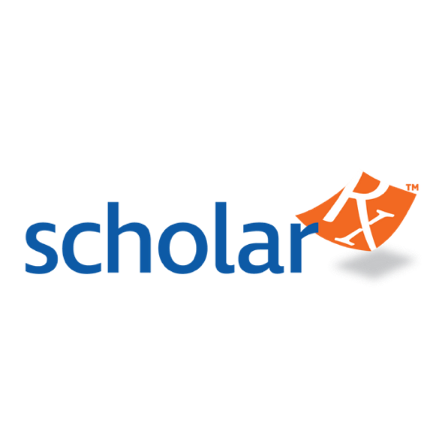 Conversion GuideBrick Collection: Hematology There are now two editions of the Hematology Brick collection available. This document provides an overview of the changes and what it means for you and your students.As part of our commitment to provide up-to-date medical education solutions for medical schools worldwide, the ScholarRx Medical Education team recently made updates to the Hematology Brick collection. When searching for Bricks on the platform, the collections will default to the latest collection (Edition 2). You can always access the previous edition of a collection via the new toggle option. To toggle to a previous edition, select the desired edition from the new dropdown box located at the top right of the screen. Please see images below for examples.Brick Exchange: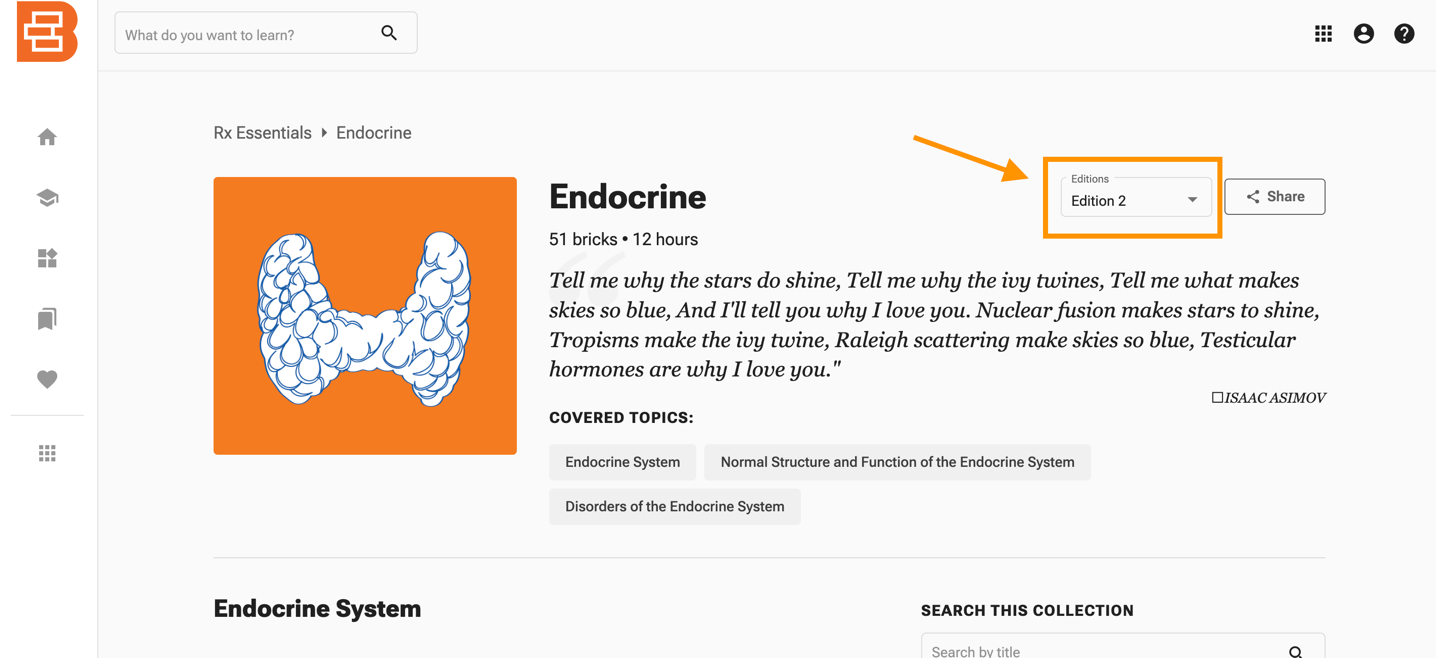 Bricks Create (Faculty Portal):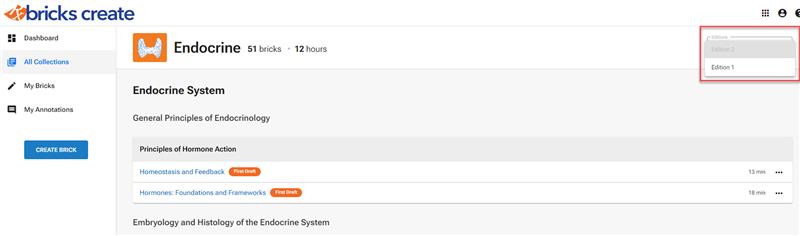 You can also toggle to a previous edition of a Brick within the individual Bricks in both the Brick Exchange and Bricks Create (Faculty Portal). Please see images below for examples.Brick Exchange: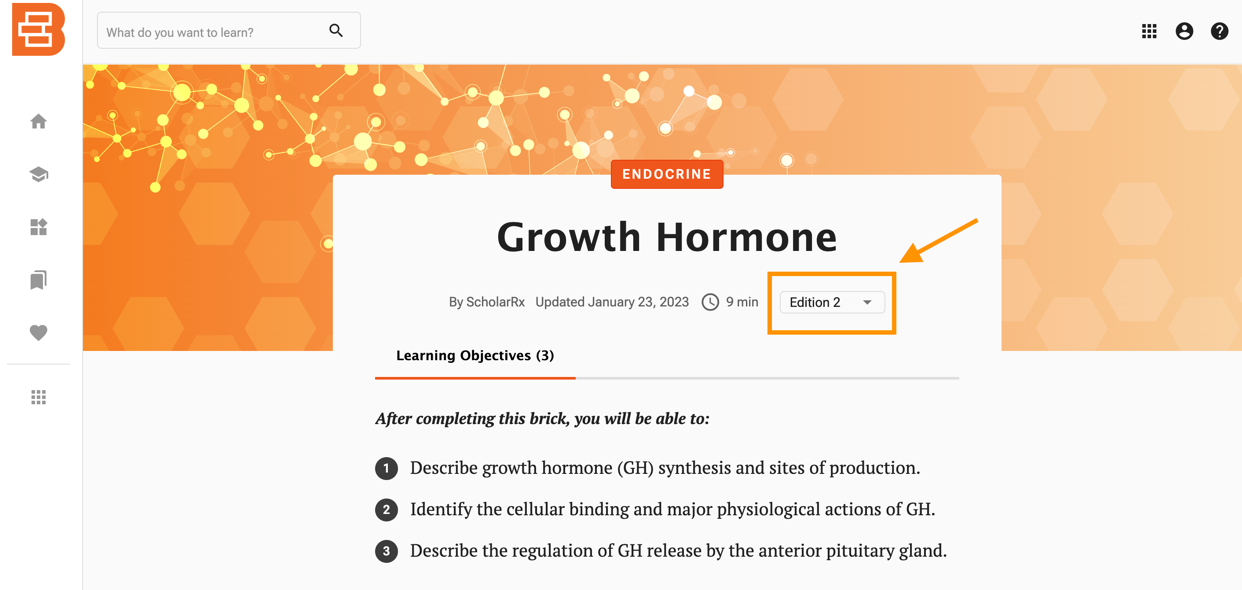 Bricks Create (Faculty Portal):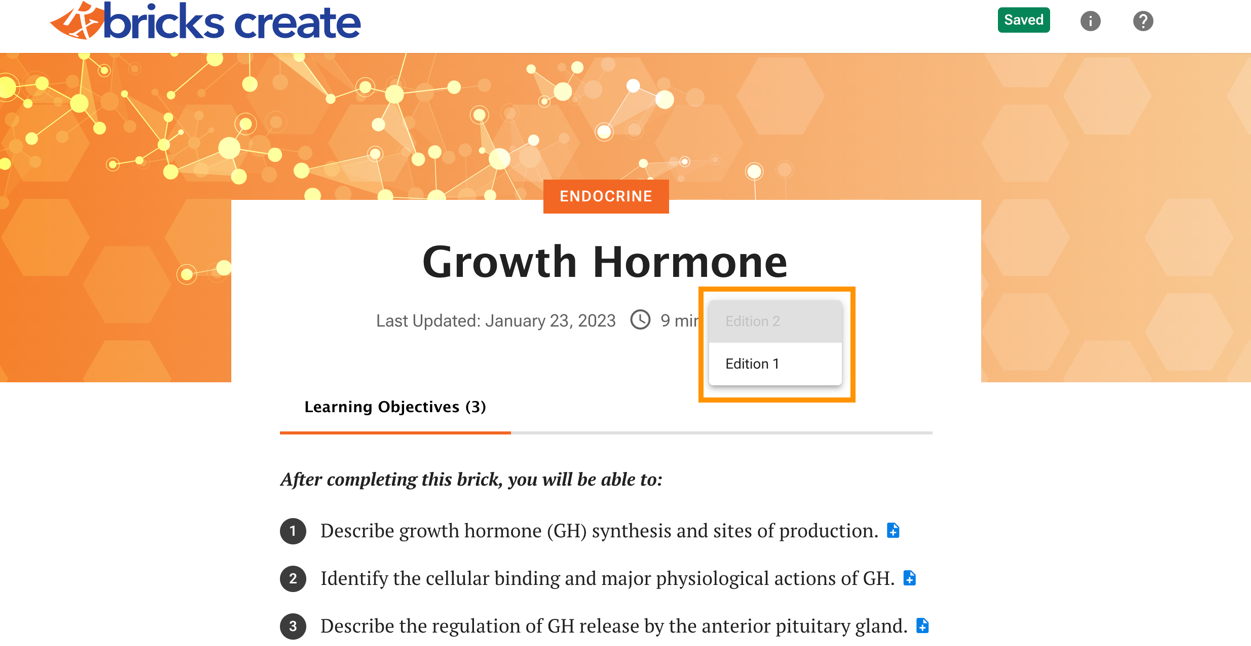 What do these updates mean for Bricks that you have already shared via links in your LMS and elsewhere?  While Bricks are never removed from the platform, the links may have changed. Please review the scenarios below as you may need to update any links previously shared in your LMS and elsewhere. Overall, each Brick in the collection has been revised. The default is to direct students to the latest version of the Brick. If you would like students to be redirected to Edition 1 of the Brick, you will need to replace that link with the link from the Edition 1 collection. Please see instructions at the top of this document to access an earlier edition of a Brick collection. If you wish to continue using the Edition 1 version of these Bricks, please note, they will not be updated moving forward.  Changes to the collection include the renaming and revision of some Bricks to better reflect the content. There are also Bricks that have been merged, while others have been removed. New Bricks have also been created and added to the collection. Below is an overview of those changes and what they mean for you and your students.Merged BricksIn some cases, two or more Bricks have been combined into a single Brick to best represent the content.We outlined these instances below:What does this mean for you? Any previously shared link is still active. For your convenience, the links to the Edition 1 Bricks have been hyperlinked above. You may wish to continue using the Edition 1 version of these Bricks, but please note, they will not be updated moving forward. If you would like to replace the link in favor of the new, Edition 2 Brick, you will need to update your link. These Edition 2 Brick links have been provided above.   Renamed BricksEach of the following bricks have been reviewed, updated, and renamed:Plasma Composition à Blood: Foundations and FrameworksErythrocyte Laboratory Tests     à Red Blood Cell Laboratory Tests Anemia of Chronic Disease     à Anemia of Chronic Disease/InflammationBenign Leukocytoses   à  Benign LeukocytosisHematopoietic Malignancies: Foundations and Frameworks   à Hematopoietic Neoplasms: Foundations and FrameworksMyelodysplastic Syndromes   à  Myelodysplastic NeoplasmsChronic Myeloproliferative Disorders: Foundations and Frameworks   à  Myeloproliferative Neoplasms: Foundations and FrameworksChronic Myelofibrosis     à  Primary MyelofibrosisBenign Follicular Hyperplasia and Benign Interfollicular Hyperplasia      à  Benign Lymph Node Disorders and LymphadenopathyMyeloma and Other Plasma Cell Disorders    à  Multiple Myeloma and Other Plasma Cell DisordersThe Coagulation Cascade     à  Coagulation CascadeIdiopathic Thrombocytopenic Purpura     à  Immune ThrombocytopeniaAntiphospholipid Antibodies   à  Antiphospholipid Antibody SyndromeThrombolytics      à  Thrombolytic DrugsAnticoagulants      à  Anticoagulant DrugsWhat does this mean for you?  Any previously shared link will direct students the Edition 1 of the Brick, in other words, the original Brick that you shared. Please review any previously shared links to the Edition 1 Bricks. For your convenience, the links to the Edition 1 Bricks have been hyperlinked above. You may wish to continue using the Edition 1 version of these Bricks, but please note, they will not be updated moving forward.  If you would like to replace the link in favor of the new, Edition 2 Brick, you will need to update your link. These Edition 2 Brick links have been provided above.   Deleted BricksThe following Bricks were DELETED:Mantle Cell LymphomaHematopoiesis in the FetusHeme MetabolismErythrocyte MetabolismAntioxidantsMicroangiopathic Hemolytic AnemiaAnemia of Chronic Renal DiseaseAnemia of Chronic Liver DiseaseChronic Granulomatous DiseaseWhat does this mean for you? The links to these Bricks are still active and no action is needed on your part. If you would like to view these Bricks in the previous Table of Contents of the collection, you can toggle the Edition dropdown menu as outlined in the beginning of this article. The deleted Bricks are hyperlinked above.New BricksThe following Bricks are NEW Bricks:ThrombocytopeniaDisorders of the SpleenWhat does this mean for you? These are newly created Bricks that we encourage you to check out!AnnotationsIf no changes were made to the Brick, your annotations will carry forward to the Brick in the new edition of the Collection.If the Brick was deleted from the new edition of the Collection, the annotations will remain in the Brick in the previous edition of the Collection.If the content in the section where the annotation is located was updated, the annotation will detach and remain available in the side bar. You will need to reattach your annotation.If the Brick was split, you will need to review the Brick(s). In some cases, the annotation will either carry forward, detach and remain available in the side bar, or be deleted. You will need to review these Bricks and your annotations.If you would like to use the Edition 1 of the Brick with the original annotations, you can update the link to the Edition 1 version, but please note that Edition 1 Bricks will no longer be updated. Individual BricksMerged BrickAnatomy of the SpleenStructure and Function of the SpleenHistology and Function of the SpleenStructure and Function of the SpleenHematopoietic Malignancies: Foundations and FrameworksHematopoietic Neoplasms: Foundations and FrameworksLymphoma: Foundations and FrameworksHematopoietic Neoplasms: Foundations and FrameworksStructure and Function of NeutrophilsStructure and Function of Neutrophils, Eosinophils, Basophils, and Mast CellsStructure and Function of BasophilsStructure and Function of Neutrophils, Eosinophils, Basophils, and Mast CellsStructure and Function of EosinophilsStructure and Function of Neutrophils, Eosinophils, Basophils, and Mast CellsStructure and Function of LymphocytesStructure and Function of Monocytes and LymphocytesStructure and Function of MonocytesStructure and Function of Monocytes and LymphocytesFactor V LeidenGenetic Thrombotic DisordersAntithrombin DeficiencyGenetic Thrombotic DisordersProtein C and Protein S DeficienciesGenetic Thrombotic DisordersFactor II Genetic MutationGenetic Thrombotic DisordersChronic Lymphoproliferative Disorders: Foundations and FrameworksLow-Grade B-Cell Non-Hodgkin LymphomasChronic Lymphocytic Leukemia/Small Lymphocytic LymphomaLow-Grade B-Cell Non-Hodgkin LymphomasHairy Cell LeukemiaLow-Grade B-Cell Non-Hodgkin LymphomasFollicular LymphomaLow-Grade B-Cell Non-Hodgkin LymphomasMucosa-Associated Lymphoid Tissue LymphomaLow-Grade B-Cell Non-Hodgkin LymphomasDiffuse Large B-Cell LymphomaHigh-Grade B-Cell Non-Hodgkin LymphomasBurkitt LymphomaHigh-Grade B-Cell Non-Hodgkin LymphomasAnatomy of the ThymusStructure, Function, and Disorders of the ThymusHistology and Function of the ThymusStructure, Function, and Disorders of the ThymusAcute Myeloid Leukemia: Foundations and FrameworksAcute Myeloid LeukemiaAcute Myeloid Leukemia with Recurrent Genetic AbnormalitiesAcute Myeloid LeukemiaAcute Myeloid Leukemia, Therapy RelatedAcute Myeloid LeukemiaAcute Myeloid Leukemia, Not Otherwise SpecifiedAcute Myeloid Leukemia